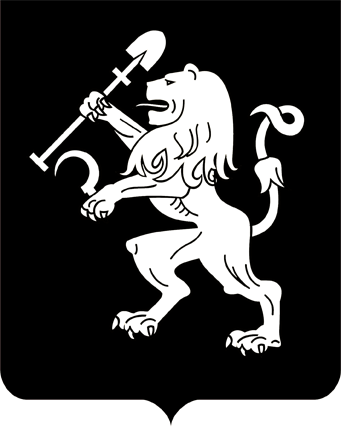 АДМИНИСТРАЦИЯ ГОРОДА КРАСНОЯРСКАПОСТАНОВЛЕНИЕО назначении публичных слушаний по проекту решенияКрасноярского городского Совета депутатов«О внесении изменений в Устав города Красноярска»На основании решения Красноярского городского Совета депутатов от 25.02.2009 № 5-72 «Об утверждении Положения об организации и проведении публичных слушаний в городе Красноярске», руководствуясь статьями 24-1, 58 Устава города Красноярска, ПОСТАНОВЛЯЮ:1. Провести открытое заседание по проекту решения Красноярского городского Совета депутатов «О внесении изменений в Устав города Красноярска», вынесенному на публичные слушания, 10 декабря             2019 года в 18:00 в зале заседаний администрации города (ул. Карла Маркса, 93).2. Создать комиссию по проведению публичных слушаний             в составе согласно приложению.3. Письменные предложения жителей города по проекту решения принимаются по 28 ноября 2019 года включительно.Письменные заявления на участие в публичных слушаниях          принимаются по 4 декабря 2019 года включительно.Прием письменных предложений и заявлений осуществляется                по адресу: 660049, г. Красноярск, ул. Карла Маркса, 93, каб. 113.4. Настоящее постановление, проект решения Красноярского        городского Совета депутатов «О внесении изменений в Устав города Красноярска», порядок учета предложений по проекту, порядок участия граждан в его обсуждении опубликовать в газете «Городские новости» и разместить на официальном сайте администрации города.5. Контроль за исполнением настоящего постановления возложить на заместителя Главы города – руководителя департамента Главы       города Потылицыну О.В.Глава города                                                                                 С.В. ЕреминПриложениек постановлениюадминистрации городаот_____________№_________СОСТАВкомиссии по проведению публичных слушанийпо проекту решения Красноярского городского Совета депутатов«О внесении  изменений в Устав города Красноярска»07.11.2019№ 829Давыдов А.В.–первый заместитель Главы города, полномочный представитель Главы города в городском Совете, председатель комиссии;Дроздов А.С.–председатель комиссии по городскому          самоуправлению Красноярского городского Совета депутатов, заместитель председателя комиссии (по согласованию);Николаев Д.Ю.–начальник отдела по взаимодействию                с городским Советом департамента Главы     города администрации города, секретарь          комиссии;Амосов А.Н.–депутат Красноярского городского Совета        депутатов (по согласованию);Аксёнова К.Е.–консультант (по правовым вопросам) отдела по взаимодействию с городским Советом          департамента Главы города администрации города;Голубев А.Ю.–консультант (по правовым вопросам) отдела по взаимодействию с городским Советом          департамента Главы города администрации города;Захаров М.В.–начальник отдела по организационному            обеспечению деятельности Главы города          и первых заместителей Главы города департамента Главы города администрации города;Крастелев Р.Е.–депутат Красноярского городского Совета        депутатов (по согласованию);Мельникова Н.С.–депутат Красноярского городского Совета         депутатов (по согласованию);Муганцева О.В.–консультант (юрист) отдела оперативно-правовой работы департамента общественной безопасности администрации города;Негодяева О.С.–заместитель начальника отдела по взаимодействию с городским Советом департамента Главы города администрации города;Олюнин Н.И.–депутат Красноярского городского Совета      депутатов (по согласованию);Подвойская Н.Г.–консультант (юрист) отдела оперативной         информации департамента информационной политики администрации города;Семибратченко Е.А.–главный специалист отдела оперативно-правовой работы департамента общественной безопасности администрации города;Шадрин Р.Р.–заместитель Главы города – руководитель          департамента муниципального заказа. 